ROTINA DO TRABALHO PEDAGÓGICO PARA SER REALIZADA EM DOMICÍLIO (Maternal I-B) - ProfªGiseli HelenaData: 15/03 a 19/03 de 2021 Creche Municipal “Maria Silveira Mattos”SEGUNDA-FEIRATERÇA-FEIRAQUARTA-FEIRAQUINTA-FEIRASEXTA-FEIRAMATERNAL 1-B*(CG) Música: Vira Vira é a Solução - Palavra Cantada, disponível em:https://www.youtube.com/watch?v=SM4MCS8cEHw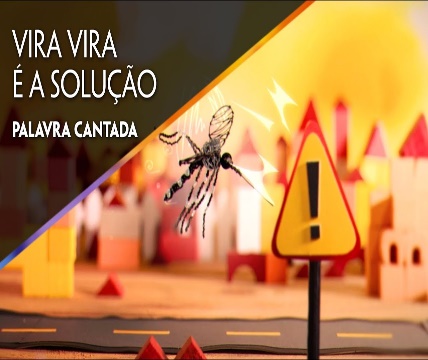 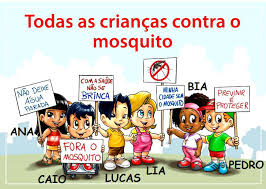 MATERNAL 1-B*(TS) (CG) Dobradura do mosquito da dengue com círculos.- Vamos conhecer o mosquito da dengue? Para isso iremos montar com dobradura de círculos um mosquito. A professora irá disponibilizar um vídeo no grupo mostrando como fazer, é muito simples!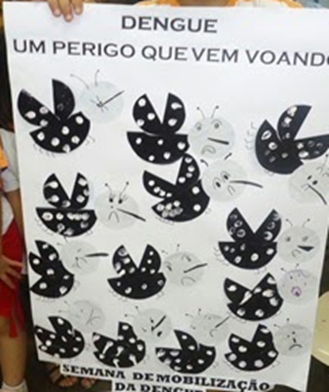 MATERNAL 1-B *(EO) (CG) (TS) Atividade de autorretrato no espelho.- Hoje iremos desenvolver algumas habilidades socioemocionais ajudando a criança definir sua identidade.- De frente para o espelho o aluno contornará seu rosto com canetinha, desenhando -o e com a ajuda do familiar colocar olho nariz, boca, etc. Uma ótima atividade para construir o esquema corporal.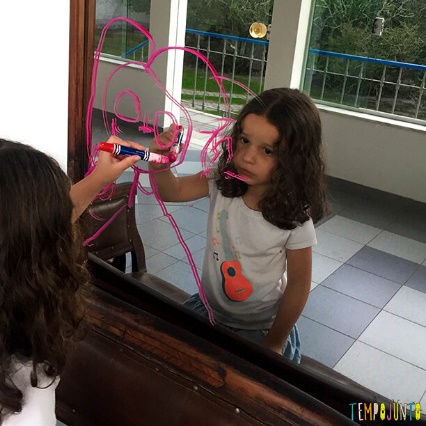 MATERNAL 1-B*(CG)Atividade de alinhavo no escorredor de macarrão- Vamos estimular as mãozinhas através da coordenação viso motora?- A criança irá passar com um cadarço dentro dos furinhos do escorredor, ou com um pedaço de barbante com uma fita na ponta. O importante é deixar que a criança coloque sozinha a pontinha do cadarço ou barbante no furo do escorredor.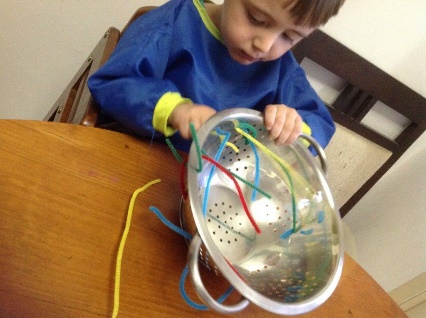 MATERNAL 1-B*(EF)Dia do brinquedo- Deixe que a criança escolha um brinquedo para brincar a vontade por um tempinho, explorando-o livremente. Em seguida brinque com a criança e com o brinquedo para estreitar os laços de afeto da família.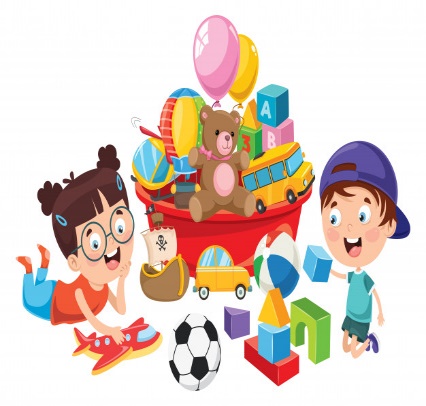 